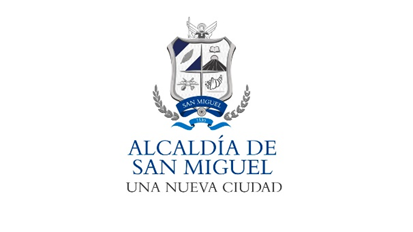                                ALCALDIA MUNICIPAL DE SAN MIGUEL                            UNIDAD DE ACCESO A LA INFORMACION PUBLICA                                                                                          San Miguel, 01 de julio de 2021Público en General.Presente.Por este medio, la Alcaldía Municipal de la Ciudad de San Miguel, hace del conocimiento general en cumplimiento del artículo 10 numeral 17, de la Ley de Acceso a la Información Pública, específicamente en la parte a la que se refiere sobre “Recursos Públicos destinados a privados”, esta Municipalidad en el periodo comprendido entre   abril a julio del año 2021 no cuenta con ello, por lo tanto, en este momento no puede ser publicada y para los efectos pertinentes se extiende la presente.Lic. Miguel ZelayaOficial de Información